                                                                                             УТВЕРЖДАЮ:                                                                       Директор МУ «Централизованная                                                                       клубная система» МОГО «Ухта»                                                                       _____________В.Г. КУЗНЕЦОВА                                                                 «_____» ________________ 20___ г.Текстовой отчетпо итогам работы клуба п.  ДальнийМУ «Централизованная клубная система» МОГО «Ухта»за 2014 г.Клуб п. Дальний МУ «Централизованная клубная система» МОГО «Ухта» расположен по адресу: Республика Коми, г. Ухта, ул. Авиационная, д. 5-а; является муниципальным учреждением культуры.Клуб размещается в здании, построенном в . по типовому проекту кинотеатра. Имеет зрительный зал на 300 мест, танцевальный зал, кружковые комнаты, кинопроекционный комплекс с кинопроектором марки 23-КПК  2 поста, УСУ-звук Т  2 х 25  - 1 комплект     В зоне обслуживания находятся: МДОУ «Д/с №10», МДОУ «Д/с № 26»,МОУ «СОШ № 13».Клуб п. Дальний (далее Клуб) является единственным в поселке муниципальным учреждением культурно - досугового типа.                              Задачами клуба являются:  -  организация активного отдыха;  -  создание условий для полноценного досуга населения п. Дальний;  -  удовлетворение и развитие потребностей населения п. Дальний во всех ви-      дах творчества;  -  воспитание полноценной, творчески развитой личности. Эти задачи клуб решает через проведение различных мероприятий: вечеров отдыха, концертов, конкурсов, фестивалей. А так же через привлечение как можно более широких масс  к творческой и культурно-массовой деятельности. Так, по итогам 2013 г. в Клубе п. Дальний было проведено 168 различных мероприятий, которыми обслужено 7519 зрителей.Клуб принимал участие в общегородских мероприятиях, таких, как: Праздник, посвященный Дню Республики- в нем приняли участие танцевальный коллектив, кружок ростовых кукол, кружок юных фокусников.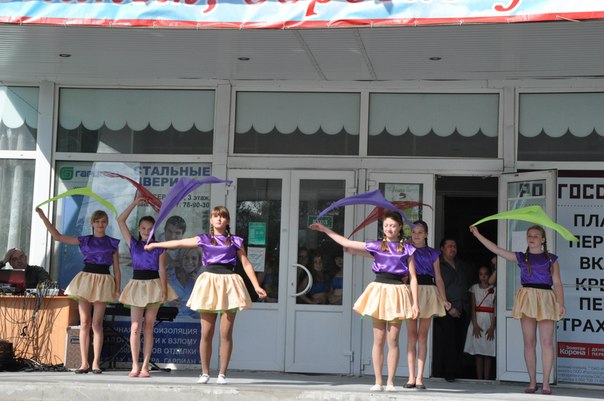               Участники танцевального коллектива (старшая группа)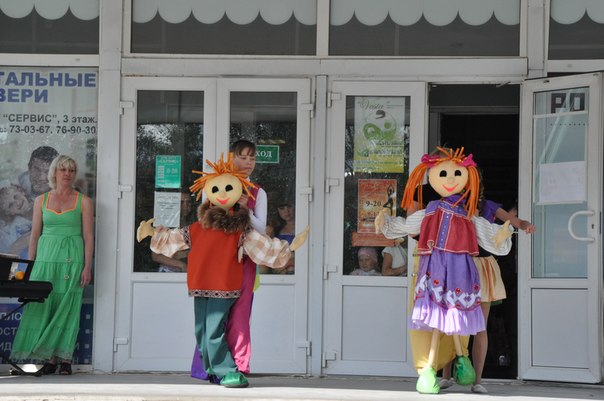 Кружок ростовых кукол на праздновании Дня Республики с композицией«Республика Коми, мы- дети севера твои»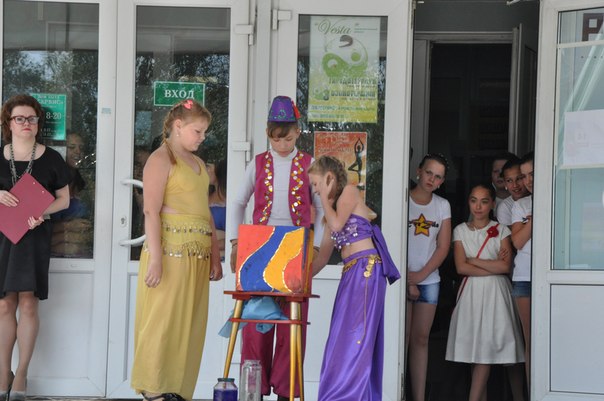 Участники кружка юных фокусников с выступлением на празднике, посвященном Дню Республики.Ежегодно клуб п. Дальний принимает участие в приеме Главы города для ветеранов Великой Отечественной войны.Еще одним общегородским мероприятием, в котором приняли участие коллективы самодеятельности стал концерт «Весенний вернисаж талантов», который состоялся 10 апреля 2014 г. в Доме молодежи и объединил в своей программе коллективы всех поселковых клубов. В 2014 г. клуб п. Дальний встретил 40 лет со дня основания. Эта дата была отмечена большим юбилейным концертом «Да здравствует творчество!». В этом юбилейном мероприятии приняли участие не только коллективы самодеятельности клуба, но и известные коллективы и исполнители города и республики, с которыми клуб связывает многолетнее творческое сотрудничество. Это –Оркестр народных инструментов, ансамбль русской песни «Светоч», ансамбль «Ухтинский сувенир», вокальный ансамбль «Звездный дождь», юношеский вокальный ансамбль и др. Почетным гостем на празднике стала солистка Государственного театра оперы и балета Республики Коми- Галина Маликова. Концерт собрал в зале небывалое количество зрителей и был освещен в средствах массовой информации.Настоящим вернисажем творчества коллективов самодеятельности Клуба и своеобразным отчетом о своей деятельности перед жителями поселка является смотр –конкурс художественной самодеятельности им. Г.В. Музурова. Здесь каждый коллектив клуба демонстрирует результаты своей работы.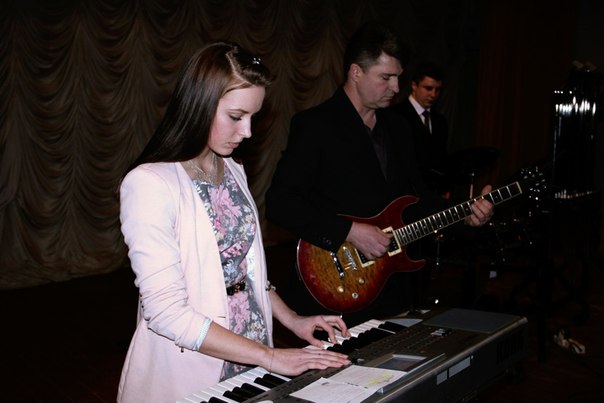 Участники инструментальной группы клуба п. Дальний в смотре-конкурсе им. Г.В. Музурова. 1 марта 2014г.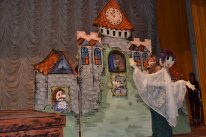 Постановка театрального кружка «Маленькое привидение» (Ройслер)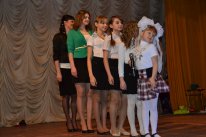 Конкурс-смотр художественной самодеятельности им. Г.В.Музурова.Миниатюра В. Трушина «Бабушка, бабуленька, бабаня». Эмоционально-речевой театр «Настроение»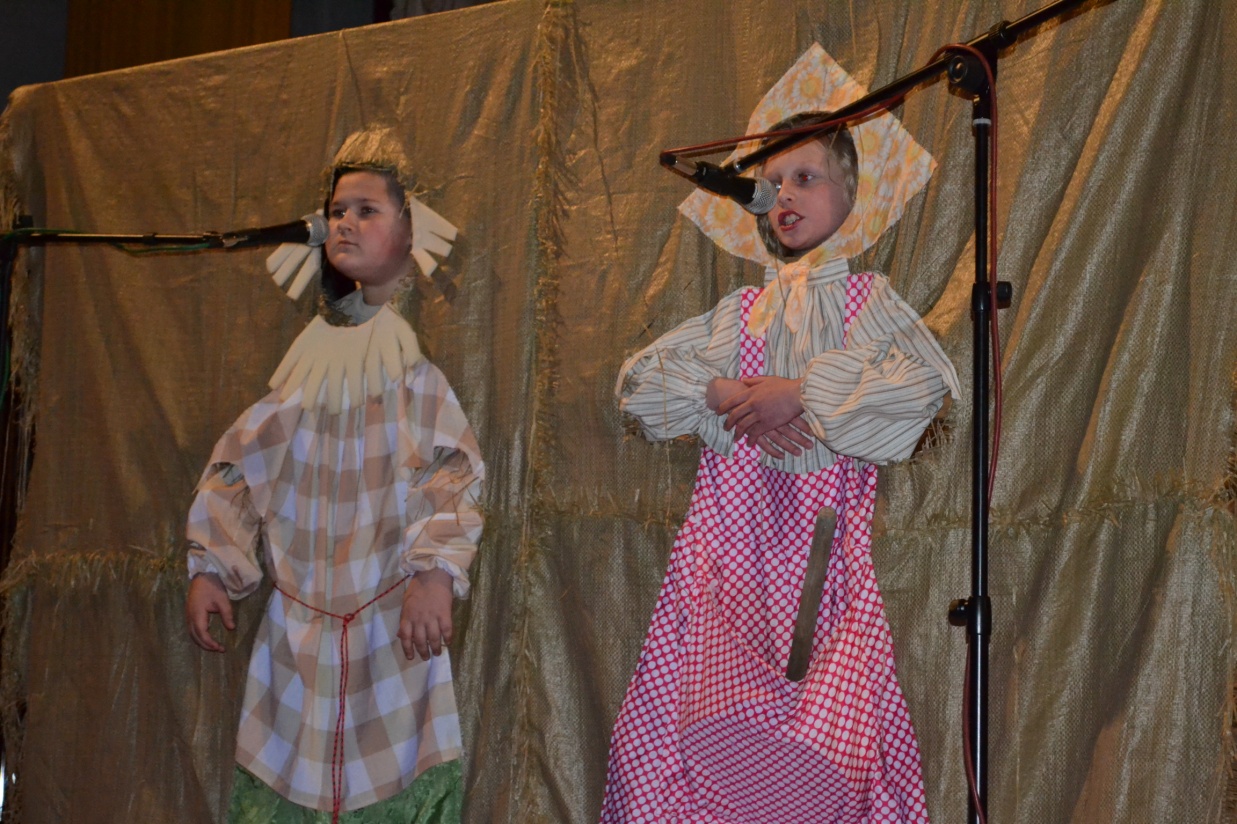 Участники театрального кружка. Сказка «Курочка Ряба» (жанр театра тантамаресок)Кроме больших мероприятий клуб традиционно проводит мероприятия и в малых формах. Это конкурсные программы, такие, как программа «Богатырская наша сила», посвященная Дню защитника Отечества. Ребята перевоплощались в былинных богатырей,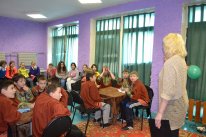    соревновались в меткости, 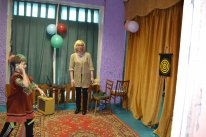 в умении пользоваться противогазом и др.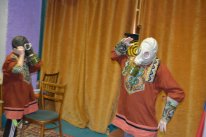 Проводились и игровые развлекательные программы для детей,    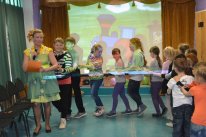 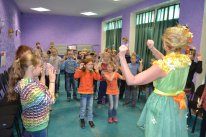 Эпизоды программы «Летнее путешествие в творчество»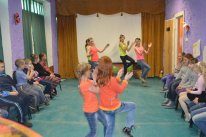                 Детская дискотека «Танцуйте с нами»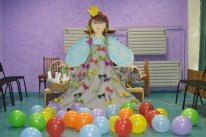 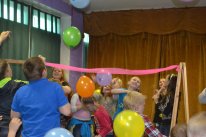 Эпизоды программы «Путешествие в страну Веселяндию»посиделки для людей преклонного возраста.  28 сентября 2014 г.  прошли осенние посиделки «Хоть и бегут года, но мы не старые», посвященные Дню пожилого человека. Кроме традиционного разговора за чашкой чая и дружных песен гостям был представлен маленький концерт коллективов детской художественной самодеятельности клуба и шуточная игровая программа.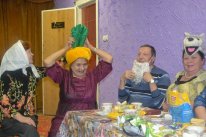 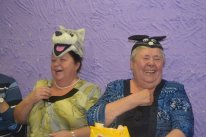 Эпизоды игровой программы на осенних посиделках.Большое внимание уделяется проведению мероприятий на значимые общественно-политические темы. Одним из такиз мероприятий стала деловая игра «Что ты знаешь о выборах», проведение которой было приурочено к  Дню молодого избирателя.Учащимся 11 класса было предложено самостоятельно организовать воображаемую предвыборную кампанию: провести предвыборные дебаты,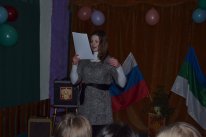 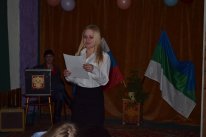 Участники мероприятия в эпизоде «Предвыборная агитация»                      изготовить бюллетени для голосования 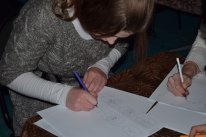 и провести саму процедуру голосования и подведения итогов выборов. 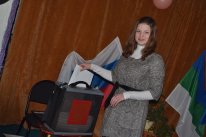 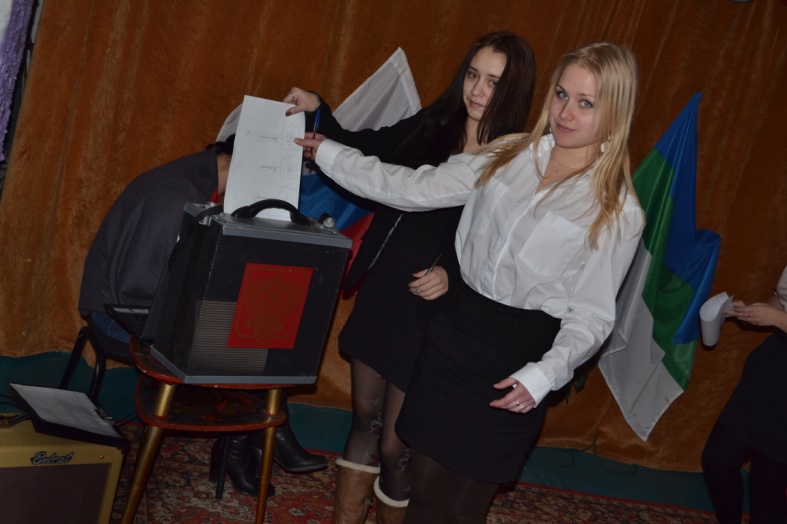 Каждый участник в качестве сувенира получил ленту- триколор.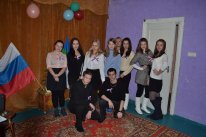 Учащиеся 11 класса МОУ «СОШ № 13»- участники деловой игры. . Календарь мероприятий клуба завершается проведением новогодних театрализованных программ. В этом году участники самодеятельности приняли участие в городском Шествии Дедов Морозов, которое состоялось 21 декабря.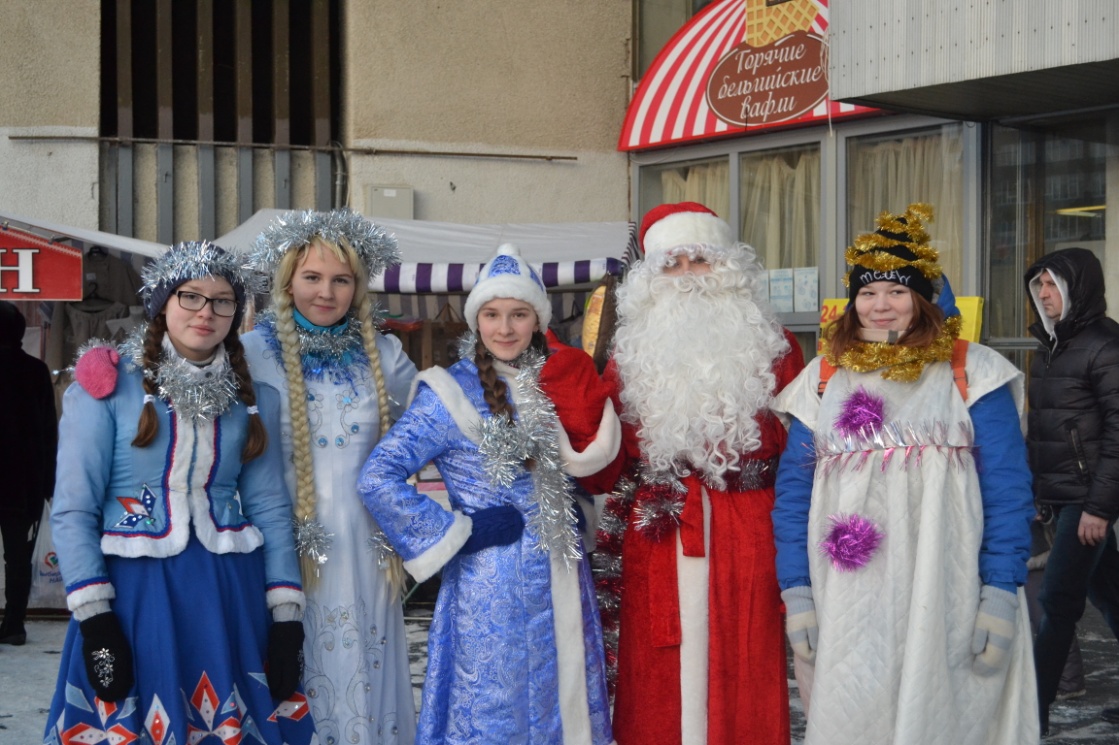 Всего в 2014 г. в клубе работало 16 клубных формирований в которых занималось 162 человека.Кружок ростовых кукол-  рук. Асеева М.В.Кружок юных фокусников-  рук. Быстрова А.С.Кружок «Заводилы»-    рук. Асеева М.В.Танц.кружок (мл.гр) – рук. Быстрова А.С.Танц.кружок (старш.гр)- рук. Быстрова А.С.Группа танцевальной ритмики- рук. Асеева М.В.Клуб любителей творчества- рук. Боярских Н.А.Клуб «Первоклашка»- рук. Асеева М.В.Эстетич.клуб «Школа вежливости»- рук. Асеева М.В.Кукольный кружок «Жили-были»- рук. Асеева М.В.Театральный кружок- рук. Асеева М.В.Речевой театр «Настроение» -рук. Асеева М.В.Кружок бисероплетения- рук. Быстрова А.С.Цвето-теневой театр- рук. Асеева М.В.Фантазийный театр «Другое измерение»- рук. Асеева М.В.Инструментальная группа – рук. Фещенко П.Г. Мероприятия, проводимые клубом, всегда пользуются популярностью и вызывают интерес у посетителей. Свою работу клуб традиционно строит в тесном сотрудничестве с детскими садами и школой, расположенными в п. Дальний.Но по- прежнему самой главной трудностью в работе остается малочисленный штатный состав работников клуба и хозяйственные проблемы. На предстоящий год клуб разрабатывает программу по развитию платных услуг населению.Зав.клубом п.Дальний -                                                     М.М. СТЕБАКОВА